Оповещениео начале публичных слушаний проекту постановления «О предоставлении (отказе в предоставлении) разрешения на условно разрешенный вид использования земельного участка» с кадастровым номером 24:23:3401001:130, расположенного по адресу: РФ, Красноярский край, Курагинский район, с. Мурино, ул. Молодежная, 9аВ соответствии с постановлением администрации Курагинского района от 21.06.2019 № 683-п «О проведении публичных слушаний по проекту постановления «О предоставлении разрешения на условно разрешенный вид использования земельного участка»» комиссия по подготовке проекта внесения изменений в правила землепользования и застройки Муринского сельсовета Курагинского района как организатор публичных слушаний в соответствии с положением об организации и проведении публичных слушаний по проектам в области градостроительной деятельности в муниципальном образовании Курагинский район, утвержденным решением Курагинского районного Совета депутатов от 11.04.2019 № 35-321р сообщает о назначении публичных слушаний в период: с 24.06.2019 по 03.07.2019 (указывается срок проведения публичных слушаний)по проекту постановления «О представлении разрешения на условно разрешенный вид использования земельного участка», с кадастровым номером 24:23:3401001:130, расположенного по адресу: РФ, Красноярский край, Курагинский район, с. Мурино, ул. Молодежная, 9а (далее - Проект).Перечень информационных материалов к Проекту:1. Схема планировочной организации земельного участка распложенного по адресу: РФ, Красноярский край, Курагинский район, с. Мурино, ул. Молодежная, 9а, категория земельного участка – земли населенных пунктов, кадастровый номер 24:23:3401001:130, площадь 2967 кв.м, имеющего вид разрешенного использования «для объектов жилой застройки».Участниками публичных слушаний являются граждане, постоянно проживающие в селе Мурино в пределах территориальной зоны «Зона застройки индивидуальными жилыми домами (Ж1)», в границах которой расположен земельный участок или объект капитального строительства, в отношении которых подготовлен данный проект, правообладатели находящихся в границах этой территориальной зоны земельных участков и (или) расположенных на них объектов капитального строительства, граждане, постоянно проживающие в границах земельных участков, прилегающих к земельному участку, в отношении которого подготовлен данный проект, правообладатели таких земельных участков или расположенных на них объектов капитального строительства, а в случае, если условно разрешенный вид использования земельного участка или объекта капитального строительства может оказать негативное воздействие на окружающую среду, также правообладатели земельных участков и объектов капитального строительства, подверженных риску негативного воздействия на окружающую среду в результате реализации данного проекта.Проект и информационные материалы к нему подлежат размещению на официальном сайте администрации района в информационно-телекоммуникационной сети Интернет по адресуhttp://www.kuragino-krsn.ru.Информационный стенд размещается по адресу управления экономики и имущественных отношений Курагинского района: в здании районного узла связи по адресу: пгт Курагино, ул. Партизанская, дом 152, 2 этаж, стенд напротив кабинета № 3.С Проектом и информационными материалами к нему можно ознакомиться на экспозиции по адресу: Курагинский район, с. Мурино, ул. Ленина, дом 33А здание администрации Муринского сельсовета, дата открытия экспозиции 24.06.2019.Срок проведения экспозиции (экспозиций) Проекта: с 24.06.2019 по дату приятия постановления «О предоставлении (отказе в предоставлении) разрешения на условно разрешенный вид использования земельного участка» с кадастровым номером 24:23:3401001:130, расположенного по адресу: РФ, Красноярский край, Курагинский район, с. Мурино, ул. Молодежная, 9а.Посещение экспозиции (экспозиций) Проекта возможно: в рабочие дни с понедельника по пятницу с 08:00 по 12:00, с 13:00 по 16:00.Консультирование участников публичных слушаний осуществляется в течение периода времени, в которое возможно посещение экспозиции (экспозиций) Проекта.В период размещения на официальном сайте администрации Курагинского района в информационно-телекоммуникационной сети Интернет Проекта и информационных материалов к нему и проведения экспозиции (экспозиций) такого Проекта участники публичных слушаний, прошедшие идентификацию, имеют право вносить предложения и замечания, касающиеся такого Проекта, в срок до 03.07.2019:1) в письменной или устной форме в ходе проведения собрания или собраний участников публичных слушаний. Собрание (собрания) состоится:27.06.2019 в здании Муринского СДК по адресу с. Мурино, ул. Ленина, дом 14 в 16.00 местного времени;2) в письменной форме в адрес организатора публичных слушаний до 27.06.2019;3) посредством записи в книге (журнале) учета посетителей экспозиции Проекта.Участники публичных слушаний в целях идентификации представляют сведения о себе (фамилию, имя, отчество (при наличии), дату рождения, адрес места жительства (регистрации) - для физических лиц; наименование, основной государственный  регистрационный номер, место нахождения и адрес – для юридических лиц) с приложением документов, подтверждающих такие сведения.Участники публичных слушаний, являющиеся правообладателями соответствующих земельных участков и (или) расположенных на них объектов капитального строительства и (или) помещений, являющихся частью указанных объектов капитального строительства, также представляют сведения соответственно о таких земельных участках, объектах капитального строительства, помещениях, являющихся частью указанных объектов капитального строительства, из Единого государственного реестра недвижимости и иные документы, устанавливающие или удостоверяющие их права на такие земельные участки, объекты капитального строительства, помещения, являющиеся частью указанных объектов капитального строительства.Участники публичных слушаний в случае направления предложений и замечаний в письменной форме в адрес организатора публичных слушаний представляют вышеуказанные сведения с приложением документов по установленной форме.Внесенные предложения и замечания не рассматриваются в случае выявления факта представления участником публичных слушаний недостоверных сведений.Порядок проведения публичных слушаний, в том числе форма письменных предложений и замечаний участников слушаний по Проекту, определен в Решении Курагинского района Совета депутатов от 11.04.2019 № 35-321р «Об утверждении Положения об организации и проведении публичных слушаний по проектам в области градостроительной деятельности в муниципальном образовании Курагинский район.Заместитель председателя комиссии					         Е.А. Серостанов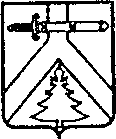 УПРАВЛЕНИЕ ЭКОНОМИКИ И ИМУЩЕСТВЕННЫХ ОТНОШЕНИЙ КУРАГИНСКОГО РАЙОНАул. Партизанская, д. 152пгт Курагино, Курагинский районКрасноярский край, 662910Тел/факс  8 (39136) 2-47-23E-mail: econom@krasmail.ruот ______________ №  __________________Редакция газеты«Тубинские вести»,www.kuragino-krsn.ru,http://kuragino-econom.ru,